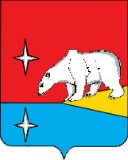 АДМИНИСТРАЦИЯГОРОДСКОГО ОКРУГА ЭГВЕКИНОТР А С П О Р Я Ж Е Н И ЕОб утверждении перечня нормативных правовых актов, содержащих обязательные требования, оценка соблюдения которых является предметом муниципального жилищного контроля на территории городского округа ЭгвекинотРуководствуясь Федеральным законом от 6 октября 2003 года № 131-ФЗ «Об общих принципах организации местного самоуправления в Российской Федерации», Федеральным законом от 26 декабря 2008 года № 294-ФЗ «О защите прав юридических лиц и индивидуальных предпринимателей при осуществлении государственного контроля (надзора) и муниципального контроля», а также в целях профилактики нарушений обязательных требований, соблюдение которых оценивается при проведении муниципального жилищного контроля:Утвердить перечень нормативных правовых актов, содержащих обязательные требования, оценка соблюдения которых является предметом муниципального жилищного контроля, согласно приложению к настоящему распоряжению.Отделу жилищно-коммунального хозяйства Управления промышленной и сельскохозяйственной политики Администрации городского округа Эгвекинот     (Кондрашин А.Н.) обеспечить мониторинг и актуализацию утвержденного перечня на постоянной основе.Настоящее распоряжение разместить на официальном сайте Администрации городского округа Эгвекинот в информационно-телекоммуникационной сети «Интернет».Настоящее распоряжение подлежит обнародованию в местах, определенных Уставом городского округа Эгвекинот, и вступает в силу со дня обнародования.Контроль за исполнением настоящего распоряжения возложить на первого заместителя Главы Администрации – начальника Управления промышленной и сельскохозяйственной политики Администрации городского округа Эгвекинот            (Абакаров А.М.).Глава Администрации                                                                            		Р.В. КоркишкоПереченьнормативных правовых актов или их отдельных частей, содержащих обязательные требования, оценка соблюдения которых является предметом муниципального жилищного контроляот 20 ноября 2018 года№ 339 -рап. ЭгвекинотПриложениек распоряжению Администрациигородского округа Эгвекинотот 20 ноября 2018 года № 339 -ра№ п/пНаименование и реквизиты актаКраткое описание круга лиц и (или) перечня объектов, в отношении которых устанавливаются обязательные требованияУказание на структурные единицы акта, соблюдение которых оценивается при проведении мероприятий по муниципальному жилищному контролюФедеральные законыФедеральные законыФедеральные законыФедеральные законы1Жилищный кодекс Российской Федерации от 29 декабря 2004 года № 188-ФЗЮридические лица, индивидуальные предприниматели, гражданеВ полном объеме2Федеральный закон от 23.11.2009г. № 261-ФЗ «Об энергосбережении и повышении энергетической эффективности»Юридические лица, индивидуальные предприниматели, гражданеСт. 7,11-13,28Нормативные правовые акты Правительства Российской ФедерацииНормативные правовые акты Правительства Российской ФедерацииНормативные правовые акты Правительства Российской ФедерацииНормативные правовые акты Правительства Российской Федерации1Постановление Правительства РФ от 13 августа 2006 г. N 491«Об утверждении правил содержания общего имущества в многоквартирном доме и правил изменения размера платы за содержание и ремонт жилого помещения в случае оказания услуг и выполнения работ по управлению, содержанию и ремонту общего имущества в многоквартирном доме ненадлежащего качества и (или) с перерывами, превышающими установленную продолжительность»Юридические лица, индивидуальные предприниматели, гражданеВ полном объеме2Постановление Правительства РФ от 06.05.2011г. № 354 «О предоставлении коммунальных услуг собственникам и пользователям помещений в многоквартирных домах и жилых домов»Юридические лица, индивидуальные предприниматели, гражданеВ полном объеме3Постановление Правительства РФ от 28.01.2006 № 47 «О утверждении Положения о признании помещения жилым помещением, жилого помещения непригодным для проживания и многоквартирного дома аварийным и подлежащим сносу или реконструкции»Юридические лица, индивидуальные предприниматели, гражданеВ полном объеме4Постановление Правительства РФ от 21.01.2006г. № 25 «Об утверждении Правил пользования жилым помещением»Юридические лица, индивидуальные предприниматели, гражданеВ полном объеме5Постановление Правительства РФ от 03.04.2013 № 290 «О минимальном перечне услуг и работ, необходимых для обеспечения надлежащего содержания общего имущества в многоквартирном доме, и порядке их оказания и выполнения»Юридические лица, индивидуальные предприниматели, гражданеВ полном объеме6Постановление Правительства РФ от 15.05.2013 № 416 «О порядке осуществления деятельности по управлению многоквартирными домами»Юридические лица, индивидуальные предприниматели, гражданеВ полном объеме7Постановление Правительства РФ от 23.09.2010г. № 731 «Об утверждении стандарта раскрытия информации о деятельности управляющей организации»Управляющие организации, ТСЖ, ЖК, ИП, граждане.В полном объеме8Постановление Госстроя РФ от 27.09.2003г. № 170 «Об утверждении правил и норм технической эксплуатации жилищного фонда»Юридические лица, индивидуальные предприниматели, гражданеВ полном объеме9Постановление Главного государственного санитарного врача РФ от 10.06.2010 № 64 СаНПиН Жилье 2.1.2.2645.10Юридические лица, индивидуальные предприниматели, гражданеВ полном объемеНормативные правовые акты федеральных органов исполнительной властиНормативные правовые акты федеральных органов исполнительной властиНормативные правовые акты федеральных органов исполнительной властиНормативные правовые акты федеральных органов исполнительной власти1Приказ Министерства строительства и Жилищно-коммунального хозяйства от 25.12.2015г. № 937/пр «Об утверждении требований к оформлению протоколов собраний собственников»Юридические лица, индивидуальные предприниматели, гражданеВ полном объеме